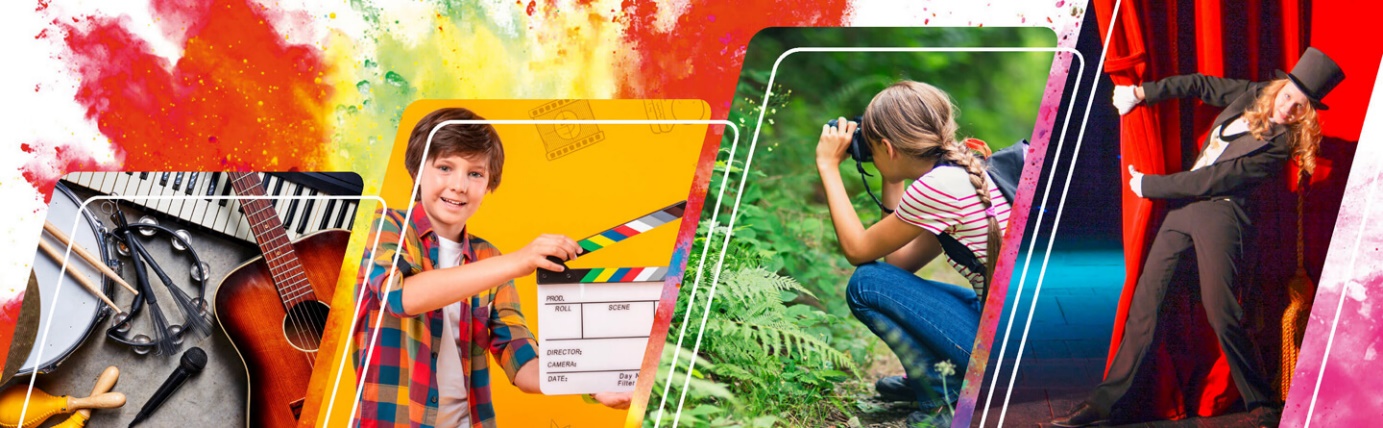 Kunst- und Kulturprojekt KuKu 4.0Dieses Projekt wird gemeinsam von der Fortbildungsakademie der Wirtschaft (FAW) gGmbH und Schulsozialarbeitern der Diakonie St. Jakob zu Köthen organisiert.Name:                                                   Vorname:                                                     Klasse:Mit der Anmeldung sind Gesamtkosten zu zahlen.		Rückgabe:      bis 04.07.22Liebe Eltern,Ihre Tochter/ Ihr Sohn möchte im Rahmen von Schulsozialarbeit der beiden Schulen Gemeinschaftsschule „J.F: Walkhoff“ und der Sekundarschule „Völkerfreundschaft“ Köthen, an den Ferienangeboten teilnehmen. Die An- und Abreise zu den jeweiligen Treffpunkten, erfolgt individuell und auf eigene Gefahr. evtl. anfallende Fahrtkosten können nicht erstattet werden!!!Wenn Sie damit einverstanden sind, dass Ihr Kind an diesen Angeboten teilnimmt, bitten wir Sie uns die Anmeldung und den unten gekennzeichneten Abschnitt unterschrieben bis zum 04.07.22 zukommen zu lassen. Für Rückfragen, stehen wir Ihnen gern unter (Gröbzig 0171/ 8276110 Köthen 0171 / 8275911) zur Verfügung.Mit freundlichen GrüßenPetra Sattler und Nicole Erben	(Schulsozialpädagogen)		In Trägerschaft des Diakonie Jugendzentrums Popcorn der evangelischen Kirchgemeinde St. Jakob zu Köthen. unterstützt und gefördert durch: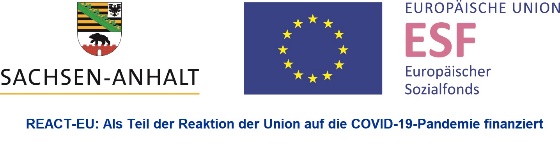 Bestätigung der ElternHiermit bestätigen wir/ ich, dass mein Kind __________________ an den Ferienangeboten teilnehmen darf. Bitte folgende Angaben unbedingt ausfüllen!Bei meinem Kind liegen folgende Nahrungsmittelunverträglichkeiten/ Allergien/Medikamentengabe vor.…………………………………………………………………………………………………….Mein Kind darf eigenständig mit öffentlichen Verkehrsmitteln bzw. individuell mit dem Rad oder zu Fuß den Heimweg antreten. 		Ja 		NeinWir/ ich bin unter folgender Telefonnummer erreichbar: 	_____________________ ---------------------------------- 					----------------------------------Ort/Datum 						Unterschrift des/r ErziehungsberechtigtenWann?Was?Treffpunkt/ InfoVerpflegungs-pauschaleTeilnahmeja/neinDi 26.7.22bisFr 29.7.22Comic - ProjektTreffpunkt: 9.30 – ca. 14.00 Uhr Grüner Daumen e.V. Köthen Friedrich Ebert Straße 39a (neben der Polizei)20,00€Mo 1.08.22Di 02.08.22undMi 03.08.22Do 04.08.22undFr 05.08.22Trommel - WorkshopGraffiti - WorkshopHip Hop - WorkshopTreffpunkt: 9.30 – 14.00Uhr Grüner Daumen e.V. Köthen Friedrich Ebert Straße 39a (neben der Polizei)Treffpunkt: 9.30 – 14.00Uhr Grüner Daumen e.V. Köthen Friedrich Ebert Straße 39a (neben der Polizei)Treffpunkt: 9.30 – 14.00Uhr Grüner Daumen e.V. Köthen Friedrich Ebert Straße 39a (neben der Polizei)5, 00€10,00€10,00€Gesamtkosten                   €